ПЛАН И РАСПОРЕД ПРЕДАВАЊАП1, П2, ...., П15 – Предавање прво, Предавање друго, ..., Предавање петнаесто, Ч - ЧасоваПЛАН И РАСПОРЕД ВЈЕЖБИВ1, В2, ...., В15 – Вјежба прва, Вјежба друга, ..., Вјежба петнаеста, ТВ – Теоријска вјежба, ПВ – Практична вјежба, Ч - ЧасоваПРЕДМЕТНИ НАСТАВНИК:	     проф. Др Горан Бошковић 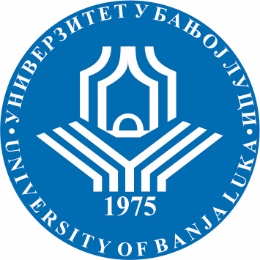 УНИВЕРЗИТЕТ У БАЊОЈ ЛУЦИФАКУЛТЕТ БЕЗБЈЕДНОСНИХ НАУКАБезбједност и криминалистика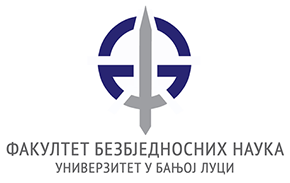 Школска годинаПредметШифра предметаСтудијски програмЦиклус студијаГодина студијаСеместарБрој студенатаБрој група за вјежбе2018/2019.Методика истраживања привредног криминалитетаОБК09МИПКБезбјeдност и криминалистикаПрви IVVII51СедмицаПредавањеТематска јединицаДанДатумВријемеМјесто одржавањаЧНаставникIП1Појмовно одређивање привредног криминалачетвртак01.03.2018.11,15-13,00КК12 Проф. др Горан БошковићIIП2Форме привредног криминалачетвртак08.03.2018.11,15-13,00КК12 Проф. др Горан БошковићIIIП3Међузависност посљедица различитих облика  привредног  криминалачетвртак15.03.2018.11,15-13,00КК12 Проф. др Горан БошковићIVП4Модус операнди привредног криминалачетвртак22.03.2018.11,15-13,00КК12 Проф. др Горан БошковићVП5Сива економијачетвртак29.03.2018.11,15-13,00КК12 Проф. др Горан БошковићVIП6Пореска евазија; Прање новцачетвртак05.04.2018.11,15-13,00КК12 Проф. др Горан БошковићVIIП7Колоквијум 1четвртак12.04.2018.11,15-13,00КК12 Проф. др Горан БошковићVIIIП8Високотехнолошки криминала и интелектуална својиначетвртак29.04.2018.11,15-13,00КК12 Проф. др Горан БошковићIXП9Корупцијачетвртак26.04.2018.11,15-13,00КК12 Проф. др Горан БошковићXП10Фалсификовање новца и финансијских докуменатачетвртак03.05.2018.11,15-13,00КК12 Проф. др Горан БошковићXIП11Финансијска анализа књиговодствене документацијечетвртак10.05.2018.11,15-13,00КК12 Проф. др Горан БошковићXIIП12Појавни облици привредног криминала, облици криминалитета против привреде и економског системачетвртак17.05.2018.11,15-13,00КК12 Проф. др Горан БошковићXIIIП13Облици криминалитета против финансија и финансијског система; Методи супростављања привредном криминалучетвртак24.05.2018.11,15-13,00КК12 Проф. др Горан БошковићXIVП14Колоквијум 2четвртак31.05. 2018.11,15-13,00КК12 Проф. др Горан БошковићXVП15Финансијске истрагечетвртак07.06. 2018.11,15-13,00КК12 Проф. др Горан БошковићСедмицаВјежбаТип вјежбеТематска јединицаДанДатумВријемеМјесто одржавањаЧСарадникIВ1ТВЗлоупотребе у поступку приватизацијесриједа28. 02. 2018. 11,15-13,00КК12Виши асс.  мр Предраг ПоповићIIВ2ТВИзбјегавање плаћања пореза; Фантомске фирмесриједа04. 03. 2018.11,15-13,00КК12Виши асс.  мр Предраг ПоповићIIIВ3ТВКоришћење компанија као паравана за различите злоупотребе у области привредно-финансијског пословањасриједа11. 03. 2018.11,15-13,00КК12Виши асс.  мр Предраг ПоповићIVВ4ТВКријумчарење акцизних робасриједа18. 03. 2018.11,15-13,00КК12Виши асс.  мр Предраг ПоповићVВ5ТВКоришћење ''шкољка'' предузећа у криминалним активностимасриједа25. 03. 2018.11,15-13,00КК12Виши асс.  мр Предраг ПоповићVIВ6ТВЗлоупотребе стечајних поступакасриједа02. 04. 2018.11,15-13,00КК12Виши асс.  мр Предраг ПоповићVIIВ7ТВОдређење појма прања новцасриједа09. 04. 2018.11,15-13,00КК12Виши асс.  мр Предраг ПоповићVIIIВ8ТВФазе прања новцасриједа16. 04. 2018.11,15-13,00КК12Виши асс.  мр Предраг ПоповићIXВ9ТВКоришћење коресподентних рачуна у сврху прања новцасриједа23. 04. 2018.11,15-13,00КК12Виши асс.  мр Предраг ПоповићXВ10ТВКоришћење електронског трансфера новца у сврхе прања новцасриједа30. 04. 2018.11,15-13,00КК12Виши асс.  мр Предраг ПоповићXIВ11ТВОфшор финансијски центри и прање новцасриједа06. 05. 2018.11,15-13,00КК12Виши асс.  мр Предраг ПоповићXIIВ12ТВСавремене тенденције у прању новцасриједа13. 05. 2018.11,15-13,00КК12Виши асс.  мр Предраг ПоповићXIIIВ13ТВМјере за спречавање дјела прања новцасриједа20. 05. 2018.11,15-13,00КК12Виши асс.  мр Предраг ПоповићXIVВ14ТВСарадња у оквиру међународних организација у супротстављању прању новцасриједа27. 05. 2018.11,15-13,00КК12Виши асс.  мр Предраг ПоповићXVВ15ТВМетоди финансијске истрагасриједа04. 06. 2018.11,15-13,00КК12Виши асс.  мр Предраг Поповић